We recommend watching the installation video before attempting to installEnter this address into your web browser to view the fitting video:
https://wi.st/2HJ58qs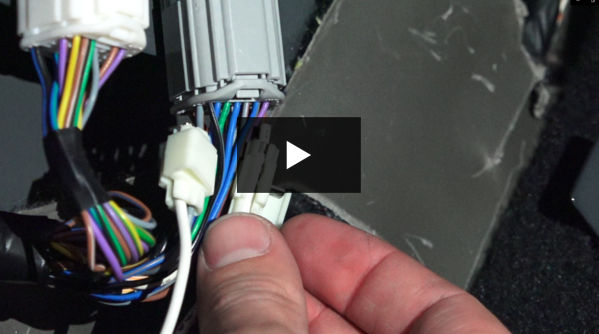 DESPATCH:1x 80606-17 / WHUTELL-COL 1.1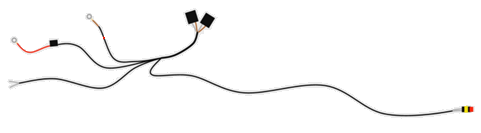 Step 1) Connect the relays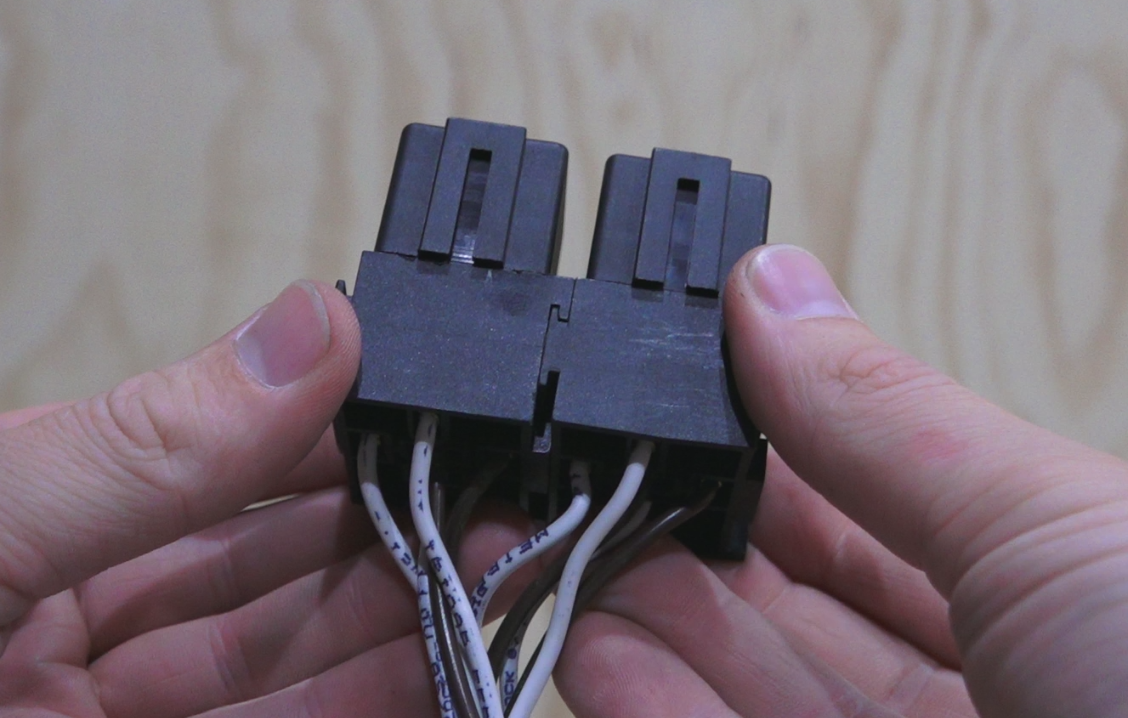 Step 2) Cable tie the relays in place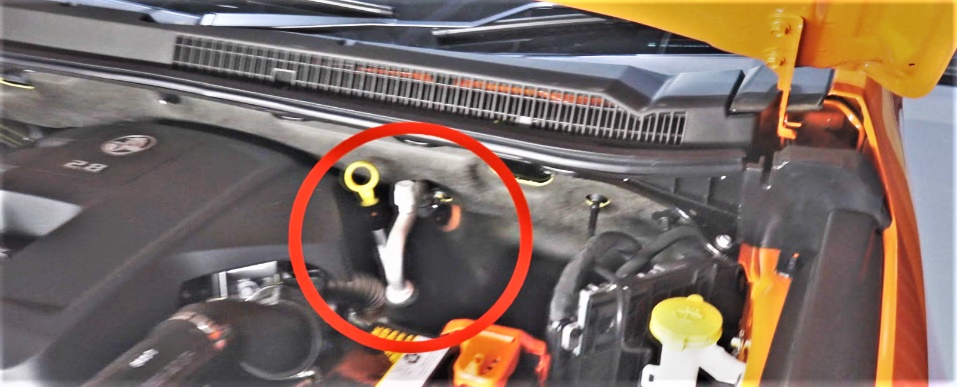 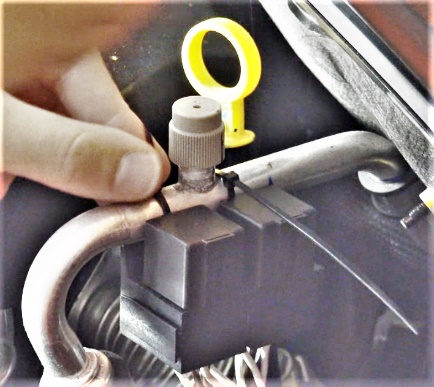 Step 3) Remove the earth bolt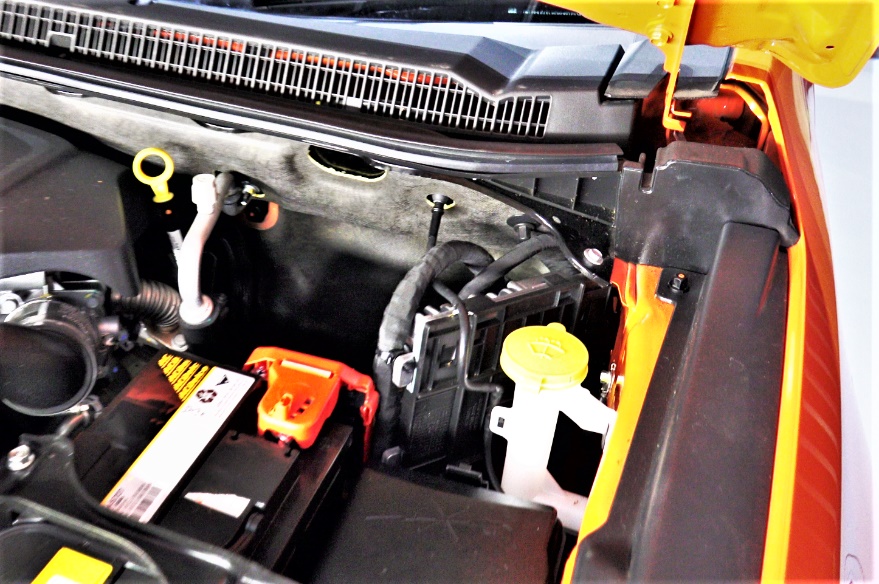 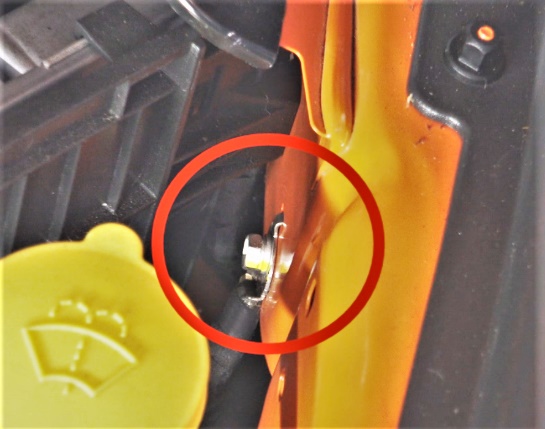 Step 4) Connect the earth cable to the earth point and re-install the bolt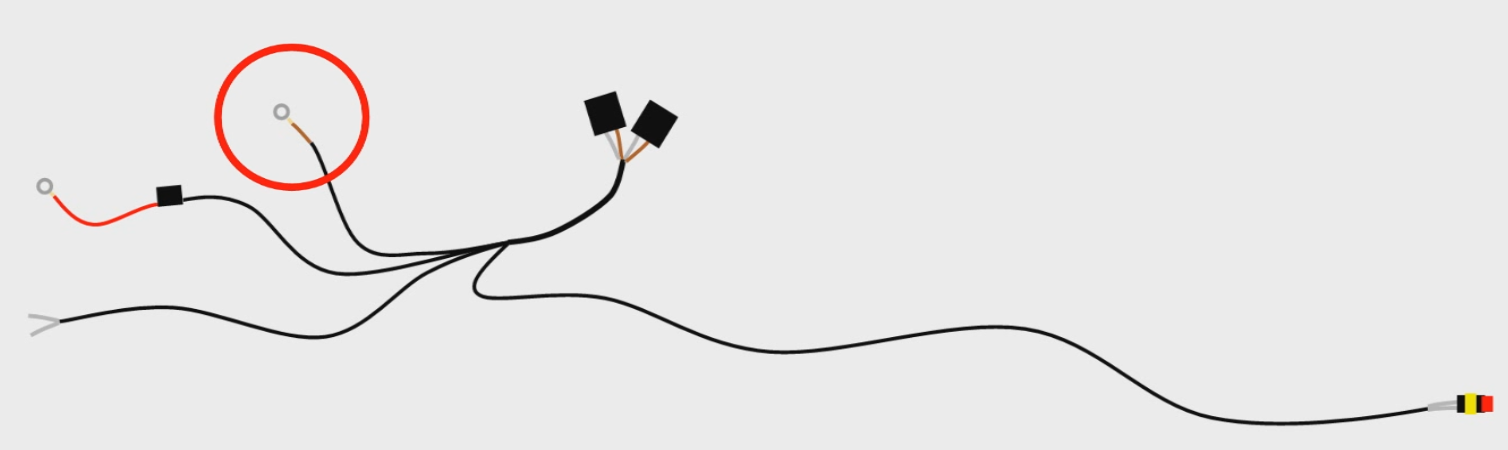 Step 5) Open the battery cover and remove the nut shown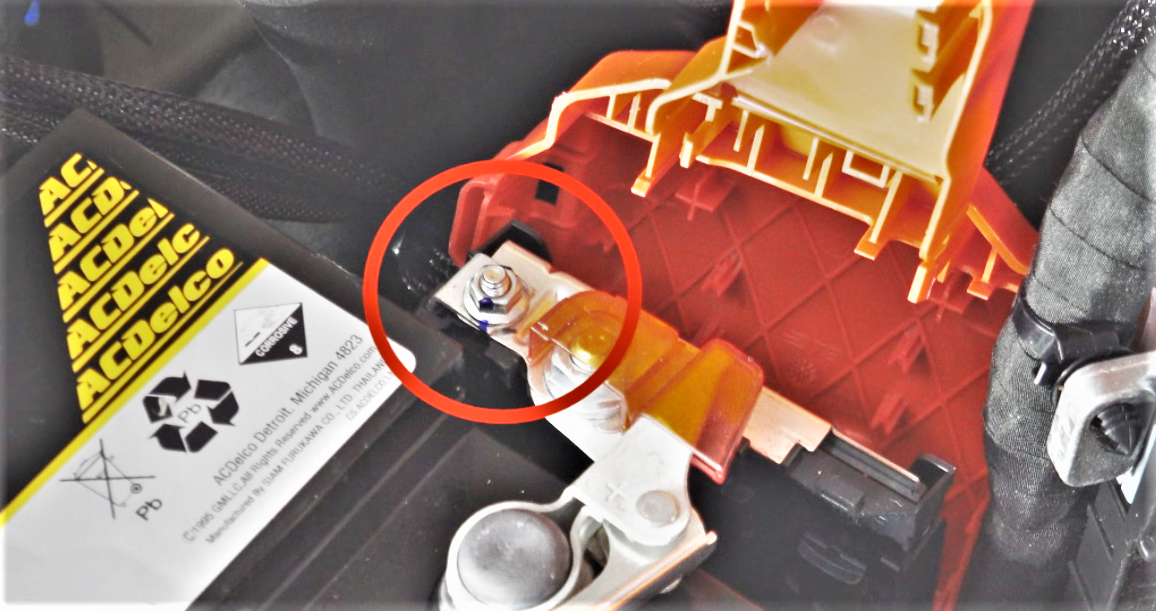 Step 6) Attach the power cable to the thread and re-install the nut. Close the battery cover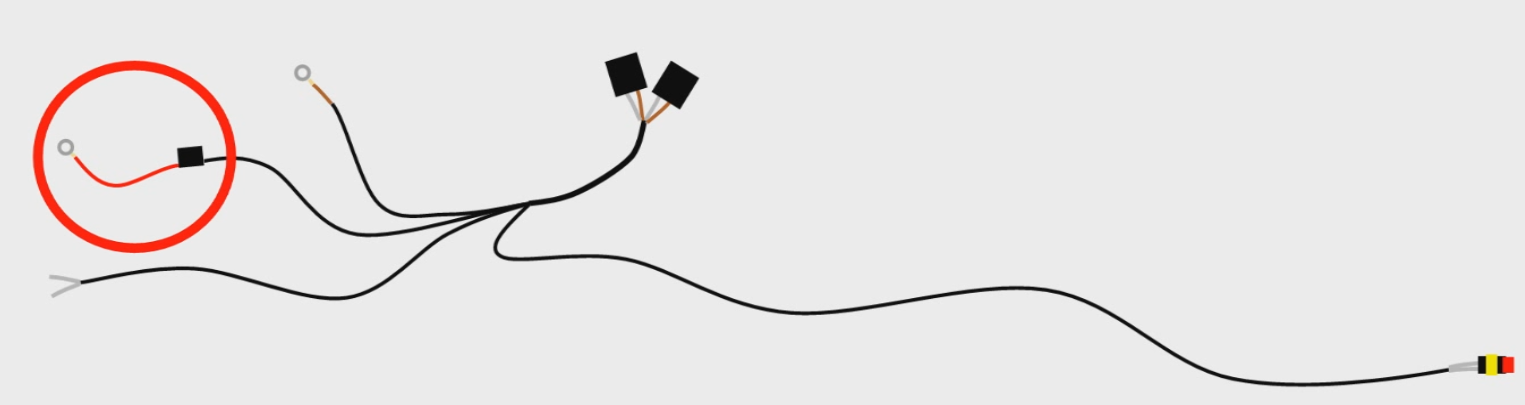 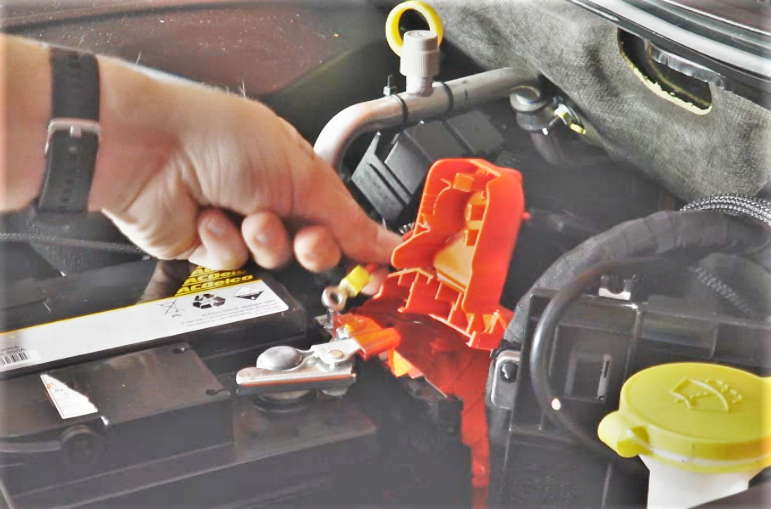 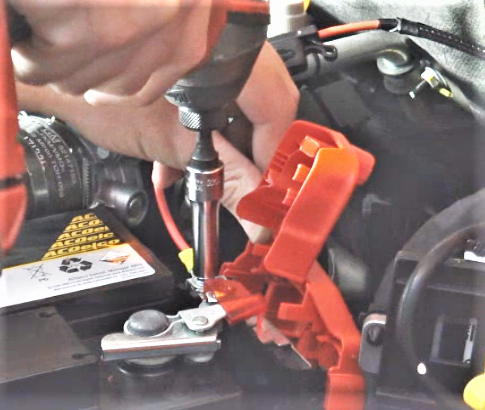 Step 7) Remove the plastic caps and rubber seal to expose the wiring behind the kick panel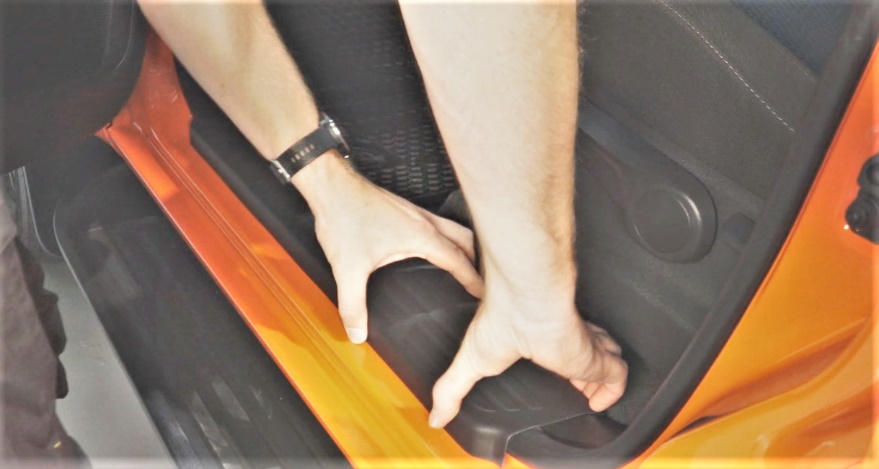 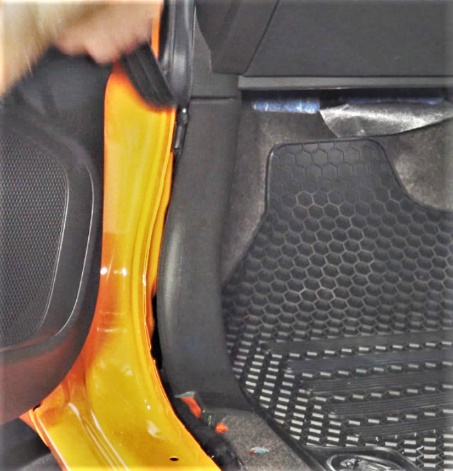 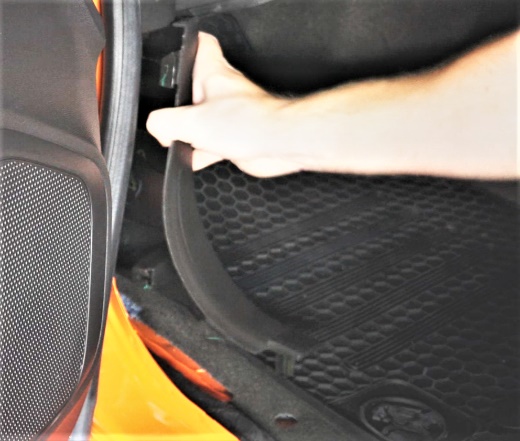 Step 8) Locate the cab entry point from the interior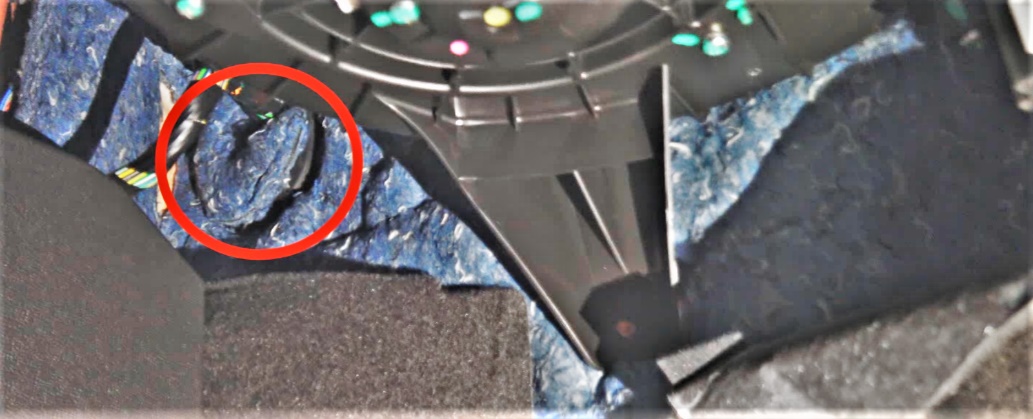 Step 9) Make a small incision in the cab entry rubber seal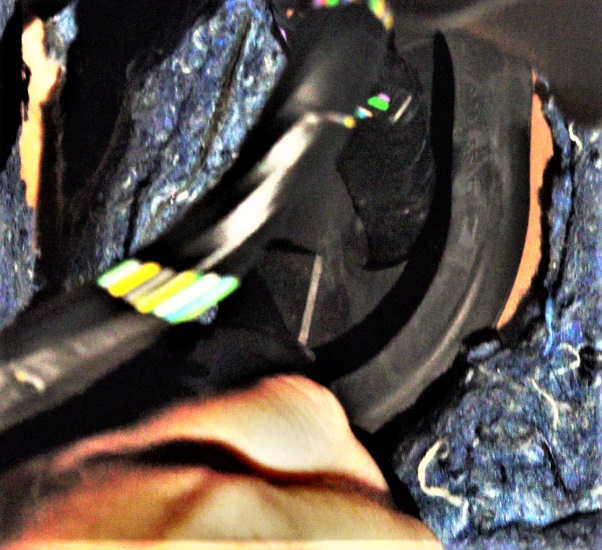 Step 10) Insert a wire through the incision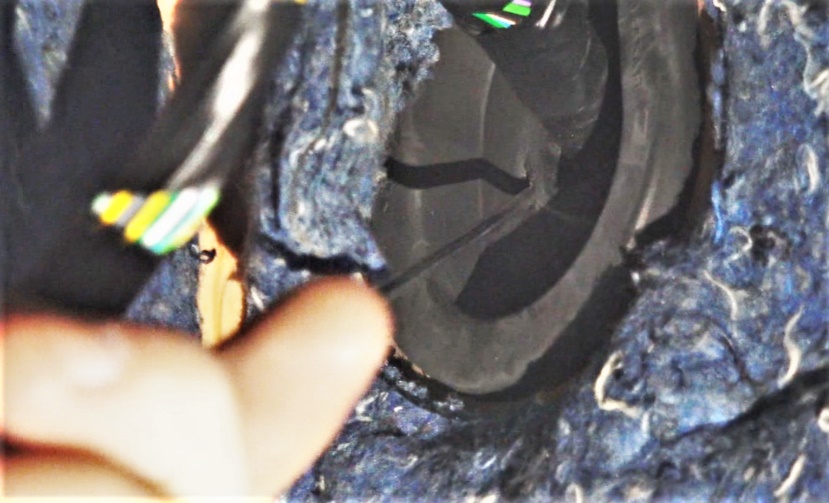 Step 11) Tape the Lock/Unlock cable to the wire and draw it back through into the cab interior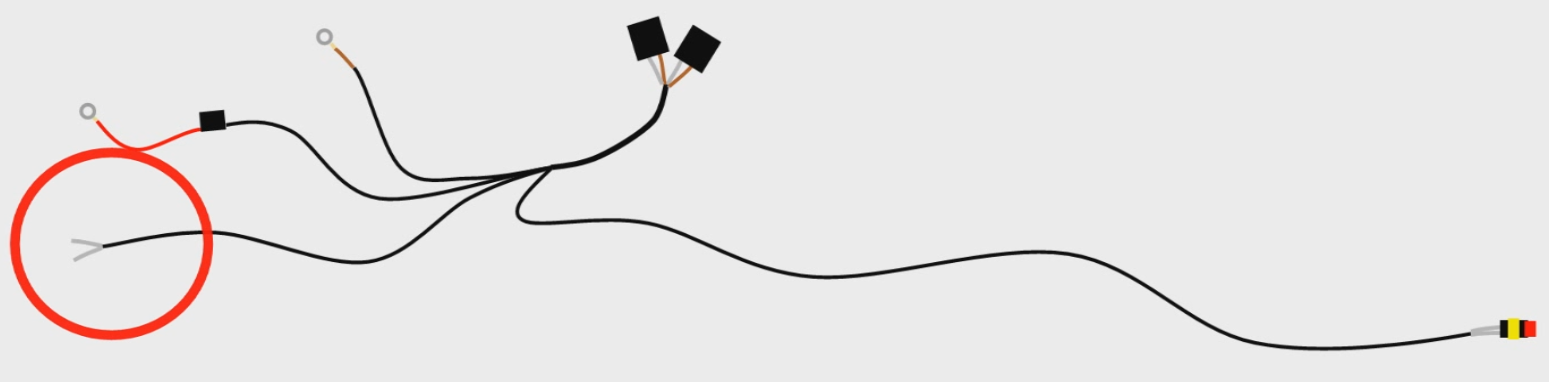 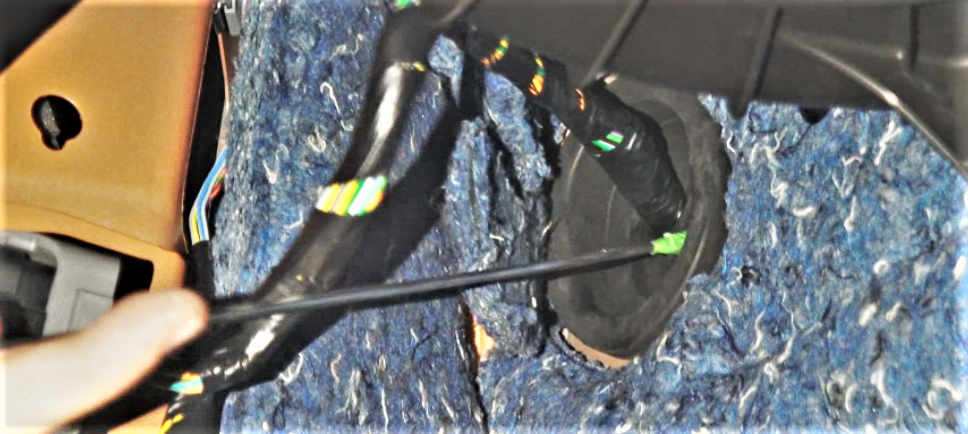 Step 12) Behind the kick panel, undo the plug to make it easier to access the wires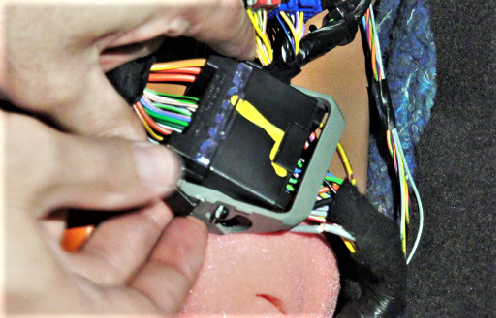 Step 13) Identify the wires with the colour blends indicated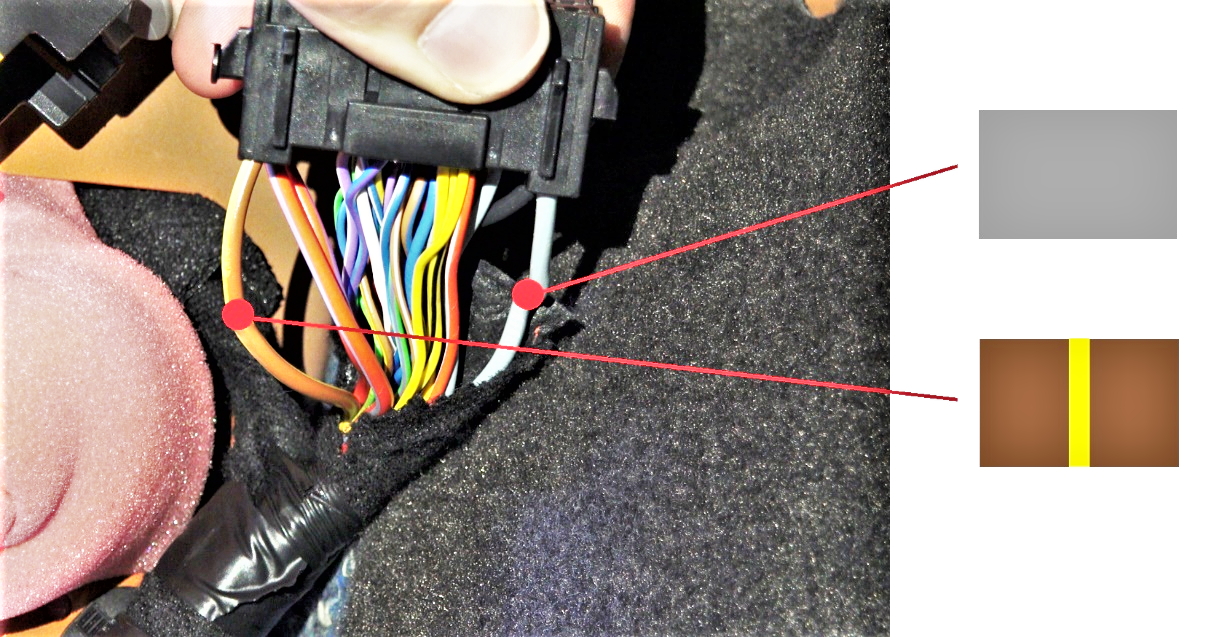 Step 14) Place one of the provided clips over the Grey wire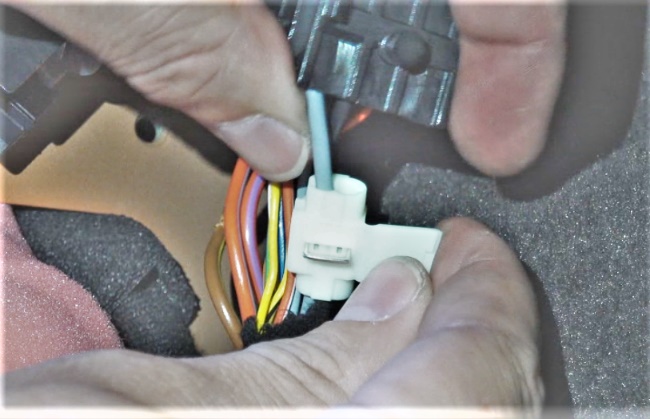 Step 15) Insert the labelled ‘Lock’ into the plastic clip alongside the Grey/Brown wire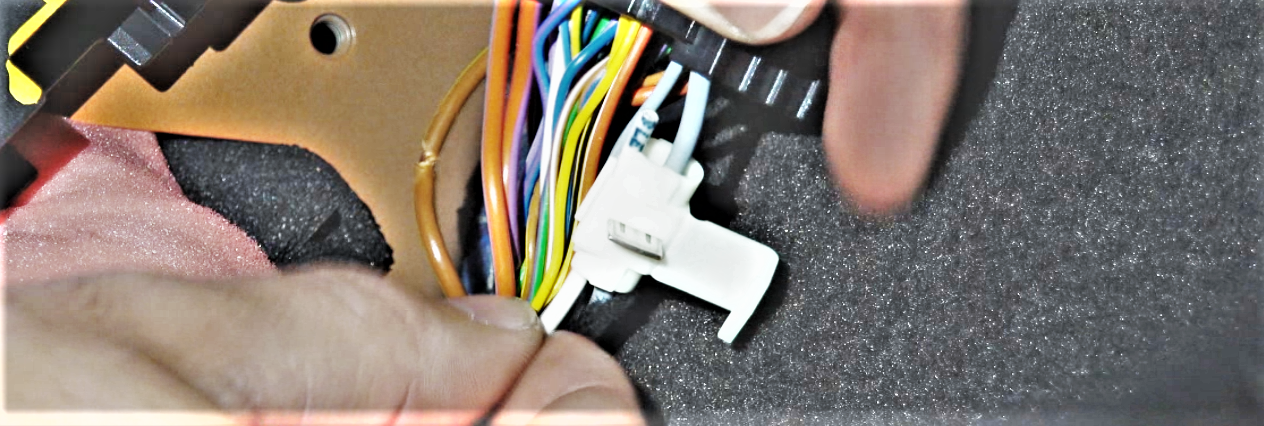 Step 16) Clamp the clip closed until the metal plate is no longer protruding, and close the clip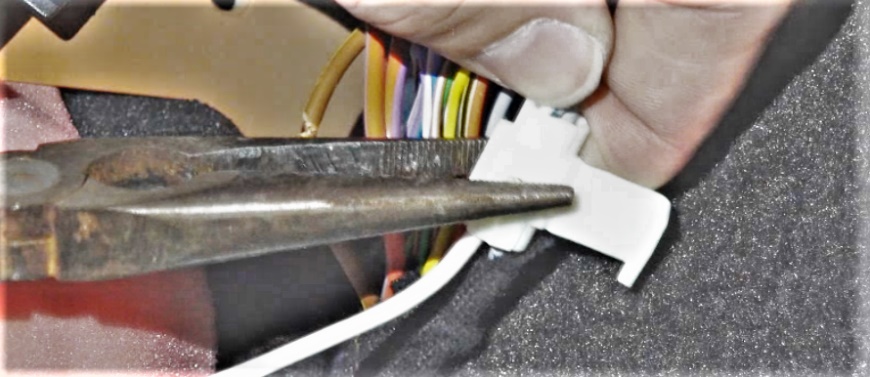 Step 17) Repeat Steps 14-16 for the Brown/Yellow wireStep 18) Insert the plug back into its socket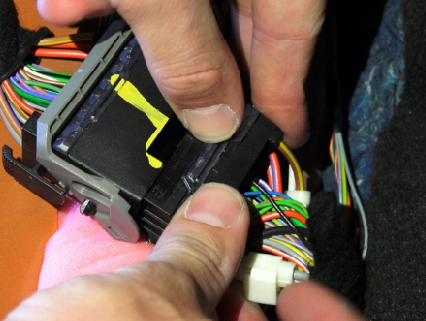 Step 19) Re-install the plastic caps & rubber seal in the passenger’s side doorStep 20) Take the last cable remaining on the loom and feed it down the firewall so it comes out underneath the vehicle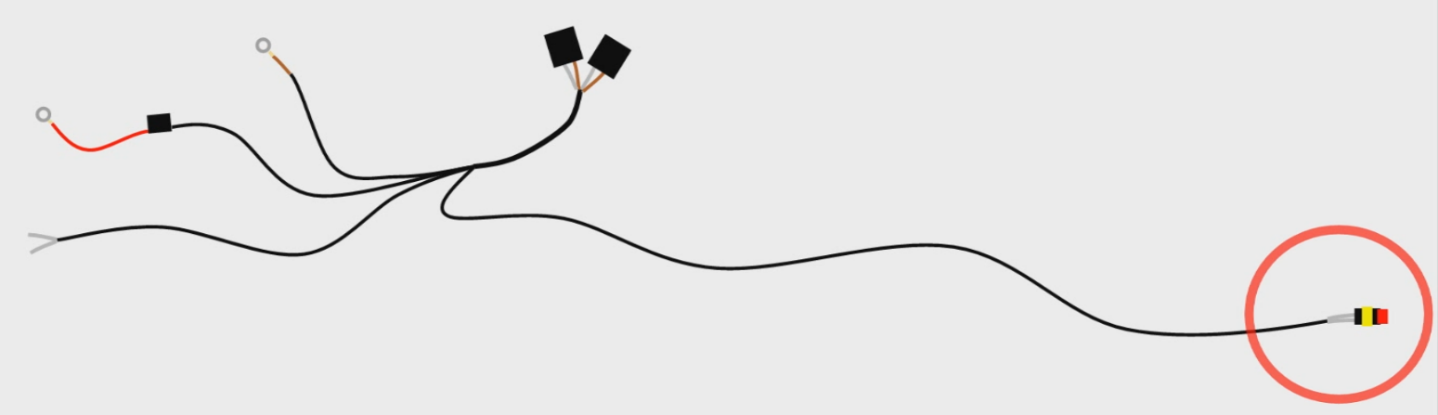 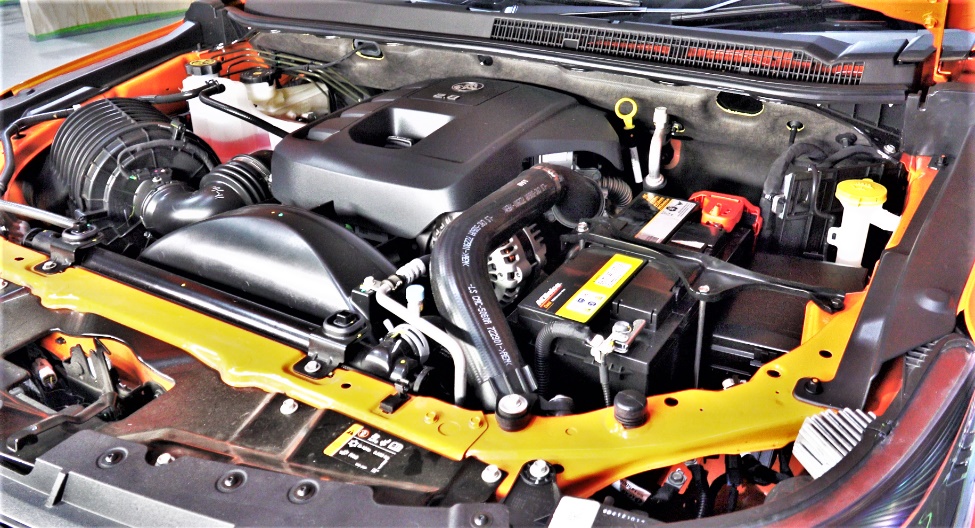 Step 21) Run down the length of the chassis and cable tie in place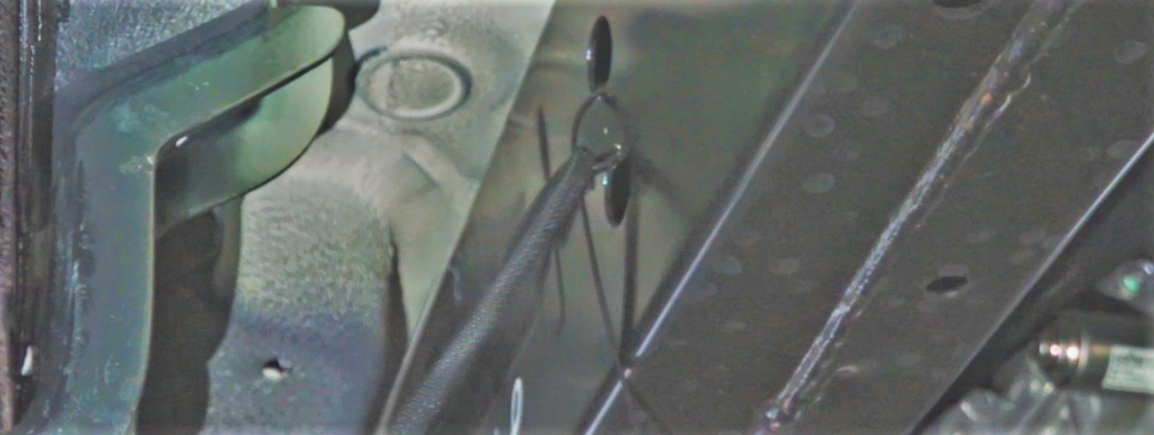 Step 22) Pull up through the gap between the cab and wellside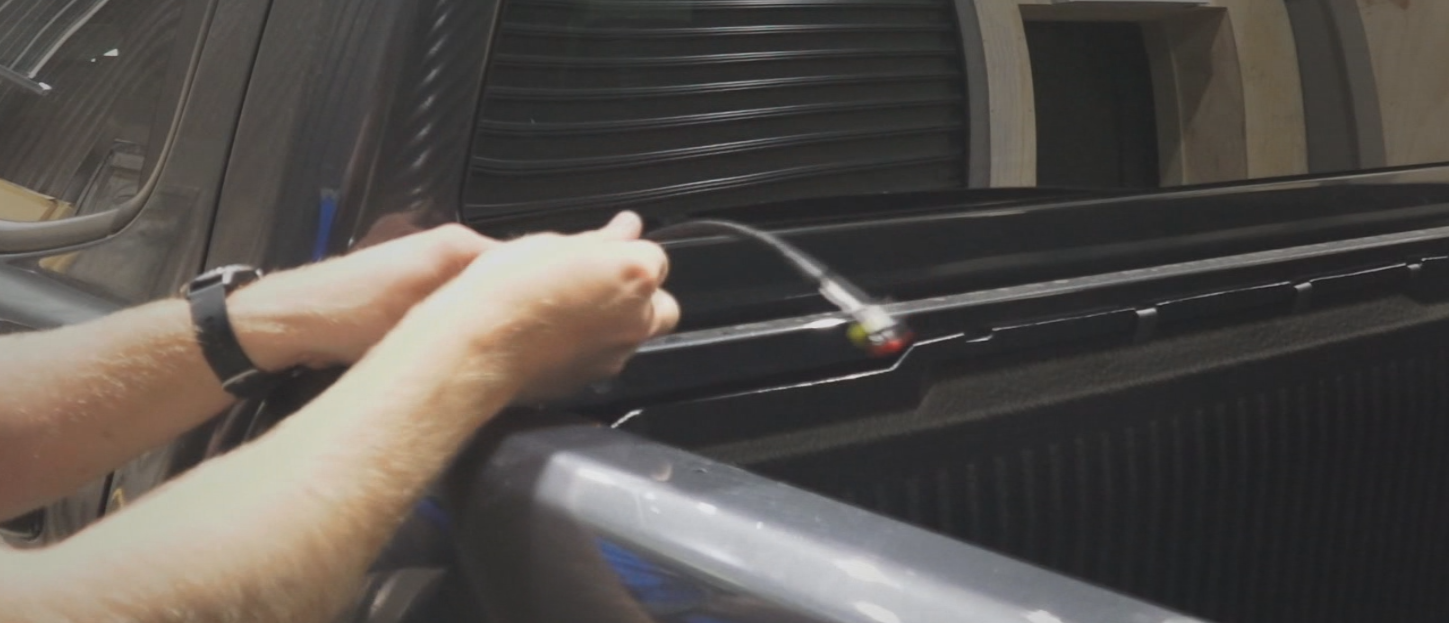 Step 23) Install the Load-Lid as per fitting instructions providedStep 24) Connect the vehicle wiring loom to the plug already installed in the Load-Lid 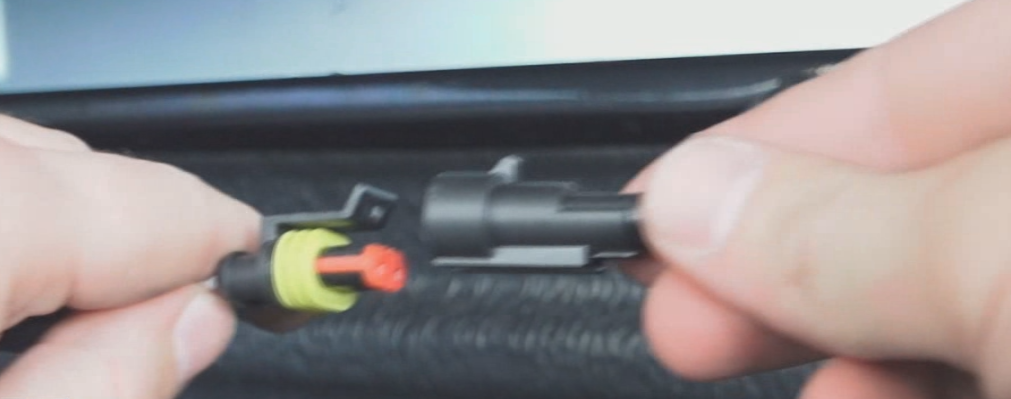 Step 25) Cable tie any slack cables safely out of sight and where they won’t hinder moving partsYour central locking is now fully fitted and ready to use.Thank you again for using Utemaster™ and don’t forget to keep checking our website for our latest innovations!